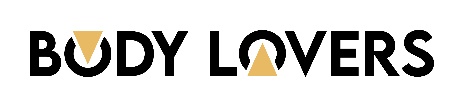 Formulár na odstúpenie od zmluvy(vrátenie tovaru do 14 dní od dátumu nákupu)Výrobok vráťte nepoužitý a v neporušenom obale s priloženým vyplneným formulárom a dokladom o kúpe. Rozbalené príslušenstvo napr. náhradné planžety, kefkové hlavy apod. z hygienických dôvodov vrátiť nemožno.Postup vrátenia výrobku:1) Zašlite tento vyplnený formulár na email:eshop@bodylovers.cz2) Tovar zašlite na adresu:SKLADON Průmyslová 377Mošnov 74251*Nezabudnite k tovaru priložiť tento vyplnený formulár.*Tovar musí byť nepoškodený a v originálnom obale.3) Peniaze vám budú vrátené na uvedený bankový účet do 14 dní od prijatia vráteného tovaru.Prosíme o vyplnenie nasledujúcich údajov:Dátum objednania ………………………………..Číslo objednávky………………………………….Meno a priezvisko kupujúceho…………………………………………………………………………………………………………Adresa kupujúceho………………………………………………………………………………………………………………………….Číslo účtu na ktorý majú byť peniaze vrátené……………………………………………………………………………………